      Montoursville Presbyterian Church900 Elm Street, Montoursville, PAJanuary 22, 2017    8:15am & 10:45am                                     Morning Worship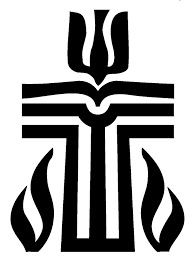 God’s People GatherPlease observe prayerful silence when the prelude begins.WELCOME AND OPENING PRAYERPRELUDE    “Invitation Medley”   Don WyrtzenLIGHTING OF THE CHRIST CANDLE (10:45)   Rev. David, Wendy, Sophie, and Christian SmithWe Praise the Lord*CALL TO WORSHIP   (Psalm 27:1, 4, 14)L: The Lord is my light and my salvation—whom shall I fear?P: The Lord is the stronghold of my life—of whom shall I be afraid?L: One thing I ask of the Lord, this only do I seek:P: That I may dwell in the house of the Lord all the days of my life.L: Wait for the Lord;P: Be strong and take heart and wait for the Lord.*Hymn of Praise:  474   “O Splendor of God's Glory Bright”THE CONFESSION OF SINCall to ConfessionPrayer of Confession  God of glory, You sent Jesus among us as the light of the world, to reveal Your love for all people. We confess that our sin and pride hide the brightness of Your light. Shine Your light upon us once more, show Your love to us and to the world, and in Your mercy, cleanse us of our sin, that we may show forth Your glory, through Jesus Christ our Lord, Amen (Silent Confession)Assurance of Pardon*Response of Praise:  579 “Gloria Patri”Passing the PeaceL:  The peace of the Lord Jesus Christ be with you.P:  And also with you.Hear God’s Word                                                            CHILDREN’S LESSONPRAYER FOR ILLUMINATIONTHE PROPHET:  Isaiah 9:1-3   (pg. 687/1027)THE PSALM:  Psalm 27   (pg. 550/795) SPECIAL MUSIC (8:15)  “You Are My All in All”  Debbie KellerCHORAL ANTHEM (10:45)       Chancel Choir THE GOSPEL:  Matthew 4:12-25   (pg. 968/1472)Leader: This is the word of the Lord!  People: Thanks be to God!SERMON        Light of Life         Rev. David C. Smith*Hymn of Response:  377    “Lord, You Have Come to the Lakeshore” (vv. 1, 2, 4)*AFFIRMATION OF FAITH    Nicene Creed  (pg. 15)THE PRESENTATION OF TITHES AND OFFERINGSOffertory   “Communion”    	Edouard Batiste  *Doxology: 592  “Praise God, from Whom All Blessings Flow”*Hymn of Preparation:  505  “Be Known to Us in Breaking Bread” THE SACRAMENT OF THE LORD’S SUPPERInvitation to the TablePrayer of ThanksgivingWords of InstitutionThe Bread and CupClosing PrayerThe Disciples Give ThanksTHE SHARING OF JOYS & CONCERNS (10:45)  Faye KonklePRAYERS OF THE PEOPLE   The Lord’s Prayer (pg. 16)We Go Forth To ServeANNOUNCEMENTS*Hymn of Commitment:  411   “Arise, Your Light Is Come!”   *CHARGE AND BENEDICTION                 POSTLUDE      “Faith, The Victory”    Steven Scott*Please stand, if ableWorship Leaders   Pastor:  Rev. David C. SmithGreeters & Ushers: (8:15)  Steve & Cathy RushGreeters: (10:45)  Marc & Diane HaasUshers:  G. Conrad, V. Shearer, N. Bixler, R. McCloskeyElders: (8:15)  D. Shearer  (10:45) D. Shimmel, J. LeCrone, M. HaasLiturgist: (8:15)  Dave Shimmel    (10:45)  Joe LeCroneOrganist:   Debbie Keller    Choir Director: Dennis Carpenter      Holy Communion                                                                                             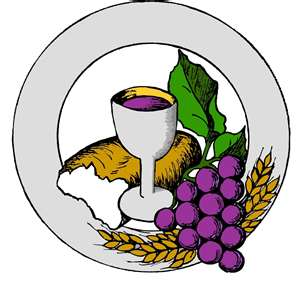          Montoursville Presbyterian Church         900 Elm Street
         Montoursville PA  17754                                          This Week at MPCSunday, January 22nd 8:15am  Worship Service (S)9:30am  Sunday School (C)10:45am Worship Service (S)5:30pm  FISH Youth Group (MCEC)Monday, January 23rd  (Food Pantry/Shep. of the Sts. Delivery)8:30am  Prayer Group (MCEC)Tuesday, January 24th    (bulletin announcements due)6:15pm-8:00pm  Circle 2 Meeting (C)Wednesday, January 25th   Thursday, January 26th 6:15pm-8:15pm  AA Meeting (FH)7:00pm  Choir PracticeFriday, January 27th    Office Closed10:30am Diabetes Prevention Program (C)Saturday, January 28th  Sunday, January 29th 8:15am  Worship Service (S)9:30am  Sunday School (C)10:45am Worship Service (S)6:00pm  Session Meeting (MCEC)S – Sanctuary    C – Classroom    FH – Fellowship Hall    N – NurseryMCEC – Mendenhall    Last Week’s Attendance:  8:15am – 47     10:45am – 68Pastor’s Office (570) 368-4747   MontourPastor@verizon.netChurch Office: Mon-Thur 9:00-noon  (570) 368-1595E-mail:  Montourpc@gmail.com  Website: www.montourpres.orgAnnouncements for the week of January 22, 2017Welcome to the Montoursville Presbyterian ChurchVisitors: Please complete a Visitor Card found in the pew rack and place it in the offering plate.  If you are looking for a church home or membership, please see the Pastor, an Usher, or call the office.To assist with your worship experience, we offer:Personal hearing devices – please see an UsherPew cushions – stored above the coat racks in the NarthexLarge print hymnals – in the NarthexHandicap/family restroom – off the far end of Fellowship HallWorship bags for children – in a basket in the NarthexNursery care for children ages up to 5 years old     Staff:  Deb Rupert, Mary Strein, Dorothy Casella and Gaetan CasellaToday, we celebrate the Sacrament of the Lord’s Supper.  If you know of anyone homebound or not able to attend and would like to receive communion, please see the pastor, or call the office.Ordination and installation of officers for 2019 will be next Sunday.SAVE THE DATE:  Mark your calendar for the next Baked Steak Dinner on March 11th.You can now listen to David’s sermons on the website: www.montourpres.org.  The past 4 sermons are on the home page and more sermons are on the sermon page under the worship tab of the menu.Note to all committee chairpersons:                                        Year-end reports are due by February 3rd.  Please Email your reports to montourpc@gmail.com.  If you are unable to email them, you may bring them to the office. FISH  Youth Group - Upcoming EventsTONIGHT - Bible study and games at the MCEC at 5:30pm.  Dinner provided!  Come catch up with your FISH friends!  We will be handing out information about the retreat in February too.February 5 -  In the morning, we will collect the Souper Bowl of Caring offering.  Come at 9:15am to collect donations for the early service and/or come to the second service and to collect donations afterwards.In the evening, Super Bowl Party at the home of the Casellas at 5:30pm.  Interest in football not required.  You can watch the game, eat, play games or all of the above!  More details in coming weeks.February 12 -  DEADLINE to register for the retreat. Please remember to bring your check and paperwork and give it to a FISH leader TODAY!!February 17 -19 -  Retreat at Camp KrislundLighting of the Christ Candle                                                                            January 29 – Vince, Jo Ellen, Gabrielle, and Adam ShearerFebruary 5 – Peggy RennickFebruary 12 – Joe, Alexandra, Cate and Emila LeCroneFebruary 19 – Bill and Tammy SchlachterUshers and Greeters for February 5th and 12th (8:15am) Ushers and Greeters: Carl Fulton & Mike Yourish(10:45am) Greeters:  Jim & Lois Thomas  Ushers:  T. Strein, A. Strein, S. Mathias, L. Keller Prayer ListIllness, recovery and support:  Kathy Butkofsky, Rose Marie Beamer, Harriett Bernier, Marge Bieber, Doug Bird, Carol Black,  Dave Bower, Robert Bozart, Nancy Bradley, Hedi Campbell, Diane Chestnut, Mary Christie, Saundra Cillo, Audrey Dochter, Joanne Drake, Danny, Jody and Noah Fagnano, Betty Farley,    Tad Fiser, Bob Folmar, Jodi Fraser, Tim Garman, Trista Hackenberg, Olivia Haley, Dee Henrickson, Joe Hopple, Tom Hoy, Rod Husted, Victoria Johnson, Kathleen Keller, Karen Kohler, Susan Lantz, Tina and Scott Lawrence, Roberta Lombardi, Jim Mexdorf, Angela Mitchell, Denise Neff, Frank Odell, Carol Peace, Buzz and Sandy Platt, Leigh Purdy, Paul Raub, Joshua and Henry Reinsburrow, and Danny Wagner, Deb Rupert, James and Shirley Shaner, Erin Shimmel, Dr. Robert Silver, Jim Swan, Jim and Lois Thomas, Sue Ulmer, Stella Walmer, Virginia Wentzler, Marieva Williams, Jim Wright, Sandy Wright.Grief: Family and friends of Miriam MillerMilitary: Duane (DJ) Burleigh, Ryan Burns, Joe Cardone,             Maj. Brady Cillo, Jessie Confer, Maj. Laurie Fontaine, Caleb Frantz, Julia Glosek, Ben Hepburn, Ethan Jones, Dani Kline,      Sgt. J. Patrick Lawracy, Jeremy Loveland, David McCollin, Marissa Patterson, Paul Wenner, Jason YurekOthers:  Nthemba Church (Sister church in Africa), Ministries of MPC, Peace in the World, Camp Krislund, Flood victims in Louisiana, Victims of Hurricane Matthew.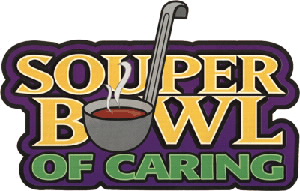 Sunday, February 5th A simple prayer: "Lord, even as we enjoy the Super Bowl football game, help us be mindful of those who are without a bowl of soup to eat" is inspiring a youth-led movement to help hungry and hurting people around the world.

This prayer, delivered by Brad Smith, then a seminary intern serving at Spring Valley Presbyterian Church in Columbia, SC, gave birth to an idea. Why not use Super Bowl weekend, a time when people come together for football and fun, to also unify the nation for a higher good: collecting dollars and canned food for the needy?Since 1990, ordinary young people have generated an extraordinary $81 million for soup kitchens, food banks and other charities in communities across the country.FISH Youth Group will be collecting money and/or canned goods after both services.Thank You for supporting this mission!Sunday, February 5th A simple prayer: "Lord, even as we enjoy the Super Bowl football game, help us be mindful of those who are without a bowl of soup to eat" is inspiring a youth-led movement to help hungry and hurting people around the world.

This prayer, delivered by Brad Smith, then a seminary intern serving at Spring Valley Presbyterian Church in Columbia, SC, gave birth to an idea. Why not use Super Bowl weekend, a time when people come together for football and fun, to also unify the nation for a higher good: collecting dollars and canned food for the needy?Since 1990, ordinary young people have generated an extraordinary $81 million for soup kitchens, food banks and other charities in communities across the country.FISH Youth Group will be collecting money and/or canned goods after both services.Thank You for supporting this mission!